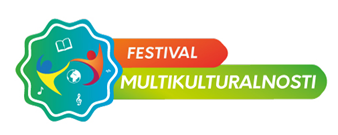 OŠ KISTANJEMali likovnjaciDramsko-literarna skupinaCilj predmeta:Razviti stvaralački potencijal djeteta kroz temu multikulturalnosti i vještine potrebne za likovno oblikovanje. Poticati osjećaj za lijepo i vrijedno u kontekstu različitih kultura te suradnju kroz rad u grupi. Razviti stvaralački potencijal djeteta kroz temu multikulturalnosti i vještine potrebne za likovno oblikovanje. Poticati osjećaj za lijepo i vrijedno u kontekstu različitih kultura te suradnju kroz rad u grupi. Odgojno-obrazovno razdoblje:Osnovnoškolska dob - 1. i 3. razrediOsnovnoškolska dob - 1. i 3. razrediPredviđen broj sati za realizaciju:35 školskih sati35 školskih satiIshodi učenja:Učenik će: opisati običaje janjevačke i srpske kulture: nošnju, predmete i plesnavesti i ukratko objasniti pozadinsku priču spomenika janjevačke i srpske kulturno-povijesne i prirodne baštinekoristiti različite likovne tehnike u svrhu prikazivanja kulturno-povijesne i prirodne baštine svoga zavičajaUčenik će: opisati običaje janjevačke i srpske kulture: nošnju, predmete i plesnavesti i ukratko objasniti pozadinsku priču spomenika janjevačke i srpske kulturno-povijesne i prirodne baštinekoristiti različite likovne tehnike u svrhu prikazivanja kulturno-povijesne i prirodne baštine svoga zavičajaOdgojno-obrazovni rad:Nastavne aktivnostiNastavne metode i oblici radaOdgojno-obrazovni rad:Proučavanje i prikupljanje predmeta i simbola različitih kultura koje želimo prezentirati u školi praktični samostalni rad primjene različitih likovnih tehnikaizrađivati (slikanje, crtanje, kreiranje, dizajniranje) crteže, plakate i dekoracije za uređenje prostora škole koji su sastavljeni od ili predstavljaju simbole različtih kulturaPriprema za izložbu likovnih radova učenikaSamostalni i grupni rad na crtanju/radu na likovnim uratcima Praktični radDemonstracijaPovezanost s drugim predmetimaLikovna kultura, Jezici različitih kultura, npr. češki, mađarski i srpski, Priroda i društvoLikovna kultura, Jezici različitih kultura, npr. češki, mađarski i srpski, Priroda i društvoNositelji:Učitelji razredne nastave Učitelji razredne nastave Vremenik:Tijekom šk. god. 2018./2019.RUJAN – prikupljanje sudionika i odabir kulturnih simbola za likovno prikazivanjeLISTOPAD – proučavanje specifičnostih simbola i podjela po grupama – koji će simbol koja grupa likovno prikazatiSTUDENI, PROSINAC, SIJEČANJ – izrada likovnih uradakaVELJAČA, OŽUJAK – priprema likovnih uradaka - dodati kratke opise o značaju simbola kojeg smo likovno prikazaliTRAVANJ – priprema izložbe SVIBANJ, LIPANJ – završetak i prezentacija aktivnosti na izložbiTijekom šk. god. 2018./2019.RUJAN – prikupljanje sudionika i odabir kulturnih simbola za likovno prikazivanjeLISTOPAD – proučavanje specifičnostih simbola i podjela po grupama – koji će simbol koja grupa likovno prikazatiSTUDENI, PROSINAC, SIJEČANJ – izrada likovnih uradakaVELJAČA, OŽUJAK – priprema likovnih uradaka - dodati kratke opise o značaju simbola kojeg smo likovno prikazaliTRAVANJ – priprema izložbe SVIBANJ, LIPANJ – završetak i prezentacija aktivnosti na izložbiMaterijalni uvjeti-Školska učionica za likovnu kulturu opremljena adekvatnom likovnom opremom-Školska učionica za likovnu kulturu opremljena adekvatnom likovnom opremomNačin vrednovanja:Vrednovanje kao učenje i/ili vrednovanje za učenjeVrednovanje kao učenje i/ili vrednovanje za učenjeCilj predmeta:Osvijestiti važnost očuvanja tradicije i upoznavanje različitih kultura kroz pisanu riječ u obliku školskog časopisa. Razviti vještine i sposobnosti u govornom i pisanom izražavanju te svijesti o važnosti čitanja za bogaćenje rječnika, lakše komuniciranje i bolje razumijevanje sugovornika. Razvijati informacijsko-informatičku pismenosti u svrhu prikupljanja i korištenja podataka te kritičko mišljenje, odgovornost i radne navike. Surađivati s učenicima različitih kultura pri odabiru tema i ideja za dramske i literarne uratke. Osvijestiti važnost očuvanja tradicije i upoznavanje različitih kultura kroz pisanu riječ u obliku školskog časopisa. Razviti vještine i sposobnosti u govornom i pisanom izražavanju te svijesti o važnosti čitanja za bogaćenje rječnika, lakše komuniciranje i bolje razumijevanje sugovornika. Razvijati informacijsko-informatičku pismenosti u svrhu prikupljanja i korištenja podataka te kritičko mišljenje, odgovornost i radne navike. Surađivati s učenicima različitih kultura pri odabiru tema i ideja za dramske i literarne uratke. Odgojno-obrazovno razdoblje:Osnovnoškolska dob: 5. – 8. razred Osnovnoškolska dob: 5. – 8. razred Predviđen broj sati za realizaciju:35 školskih sati35 školskih satiIshodi učenja:Učenik će: navesti i kroz glumu i recitaciju upriličiti običaje janjevačke i srpske kulture (nošnju, predmete i ples)stvarati literarna djela na zavičajnom govoru (janjevačkom i srpskom)igrati stare tradicionalne igre, plesove i pjesme naučene u suradnji s mjesnom i folklornom grupomjezično i vizualno urediti časopis na temelju prikupljenih materijala Učenik će: navesti i kroz glumu i recitaciju upriličiti običaje janjevačke i srpske kulture (nošnju, predmete i ples)stvarati literarna djela na zavičajnom govoru (janjevačkom i srpskom)igrati stare tradicionalne igre, plesove i pjesme naučene u suradnji s mjesnom i folklornom grupomjezično i vizualno urediti časopis na temelju prikupljenih materijala Odgojno-obrazovni rad:Nastavne aktivnostiNastavne metode i oblici radaOdgojno-obrazovni rad:Odabir predstave koje želimo izvesti izrađivati kazalištne rekvizite potrebne za radIzvođenje scenskih nastupa (kroz glumu i recitaciju)Prikupiti multi-kulti teme i izraditi i urediti školski časopisDemonstracijaPraktični grupni i samostalni rad Igranje ulogaRad na tekstuProjektna nastva (projektni pristup izradi časopisa)Povezanost s drugim predmetimaHrvatski jezik, Glazbena kultura, Likovna kultura, Jezici različitih kultura, npr. češki, mađarski i srpski, InformatikaHrvatski jezik, Glazbena kultura, Likovna kultura, Jezici različitih kultura, npr. češki, mađarski i srpski, InformatikaNositelji:Učitelji hrvatskog jezika Učitelji hrvatskog jezika Vremenik:Tijekom šk. god. 2018./2019.RUJAN – prikupljanje sudionika i odabir pedstava za izvođenjeLISTOPAD – izrađivanje kostima i kazaličnih rekvizita te rad na scenariju STUDENI, PROSINAC, SIJEČANJ – uvježbavane predstave VELJAČA, OŽUJAK – izvođenje predstave + izrada članka za časopis kao osvrt na odrađenu predstavu TRAVANJ – prikupljanje materijala za časopis i izrada časopisa  SVIBANJ, LIPANJ – završetak i prezentacija aktivnosti Tijekom šk. god. 2018./2019.RUJAN – prikupljanje sudionika i odabir pedstava za izvođenjeLISTOPAD – izrađivanje kostima i kazaličnih rekvizita te rad na scenariju STUDENI, PROSINAC, SIJEČANJ – uvježbavane predstave VELJAČA, OŽUJAK – izvođenje predstave + izrada članka za časopis kao osvrt na odrađenu predstavu TRAVANJ – prikupljanje materijala za časopis i izrada časopisa  SVIBANJ, LIPANJ – završetak i prezentacija aktivnosti Materijalni uvjetiKlasična razredna učionica i informatička učionica ( s latima za uređivanje teksta)Razni dostupni materijali i stare reciklirane stavari od koji je moguće izraditi kazališne rekviziteKlasična razredna učionica i informatička učionica ( s latima za uređivanje teksta)Razni dostupni materijali i stare reciklirane stavari od koji je moguće izraditi kazališne rekviziteNačin vrednovanja:Vrednovanje kao učenje i/ili vrednovanje za učenjeVrednovanje kao učenje i/ili vrednovanje za učenje